Государственное бюджетное общеобразовательное учреждение школа № 76Выборгского района города Санкт-Петербурга.Занятие в группе ГПД для 1-х, 2-х классовИз истории вещей:«Знакомьтесь - школьная доска!»Выполнили: Казинова Любовь ЮрьевнаВоспитатель ГПД ГБОУ школы №76Скопцова Ирина Владимировна                                    Воспитатель ГПД ГБОУ школы №76Санкт-Петербург 2014годПояснительная запискаИнновационные образовательные технологии на занятии «История школьной доски» в группах ГПД.В работе сделан акцент на использовании современных образовательных технологий. На данном занятии использованы элементы технологии критического мышления, лекции- презентации экскурсия-исследование и индивидуальная работа при выполнении творческого задания, как вариант реализации образовательной технологии обучение в сотрудничестве.  Технология критического мышления прививает ученикам способность мыслить критически, а критическое мышление – мышление самостоятельное. Каждый  ученик формулирует свои идеи и убеждения незвисимо от остальных. На этом занятии технология критического мышления представлена приёмом в виде таблицы утверждений, с которыми ученик соглашается или не соглашается, в зависимости от собственных убеждений ( знаний ).  Ребёнок вправе принять утверждение как своё собственное, ему даже нравится убедится в собственной правоте. Самое главное – каждый решает сам, с какой точкой зрения согласиться. Самостоятельность – важнейшая характеристика критического мышления. В данном случае мы стремимся к тому, чтобы ребёнок научился умению мыслить, формировать и отстаивать свою точку зрения, грамотному и осмысленному чтению. На  занятии «История школьной доски» приём «утверждения» был применён на стадии вызова для пробуждения интереса к предложенной теме. Фрагмент занятия:Одно из наиболее популярных средств ИКТ – презентации, созданные в программе Microsoft PowerPoint. Такая презентация представляет собой набор слайдов, в которых можно широко использовать текстовую, графическую, звуковую и видеоинформацию, готовые варианты дизайна. Не следует отождествлять электронный учебник и презентацию. Это разные объекты по технике и принципам изготовления, по целям использования. Стоит хотя бы напомнить о том, что презентации – это сопроводительный материал к лекционному курсу и он никогда не заменит педагога, а вот электронный учебник может периодически присваивать себе такие функции.Цель лекции-презентации заключается в инициировании любопытства и стимулировании желания получить как можно больше информации по обсуждаемому вопросу во время последующей самостоятельной работы.На стадии осмысления для получения новой информации используется лекция- презентация с применением ИКТ. Учащимся демонстрируется набор слайдов,  сопроваждающийся информационно-познавательным текстом, который читает педагог. Фрагмент занятияЭкскурсия – целенаправленный процесс восприятия окружающей нас действительности, построенный на слиянии зрительных и смысловых впечатлений. Ее сущностью является неразрывное единство показа с рассказом. Учебная экскурсия является одной из важных форм обучения. Экскурсия способствует зарождению и развитию у учащихся интереса к знаниям, мотивации учения, расширяет кругозор школьников, учит рассматривать факты и явления окружающей жизни во взаимосвязи, сравнивать их между собой, делать обобщения и выводы.Стадия рефлексии  на этом занятии представлена коллективной работой, как вариантом реализации образовательной технологии обучения в сотрудничестве. На этом этапе происходит творческое развитие, осознание вновь обретённой информации. Моделирование ситуации стимулирует учащегося на высказывание своей точки зрения. Во время выполнения творческого задания учащиеся обмениваются своими идеями друг с другом, анализируют собственные мыслительные процессы. Результатом является написание творческой работы, которая зачитываеся перед всем коллективом.В этом варианте особое внимание уделяется «групповым целям» и успеху всей группы, который может быть достигнут в результате самостоятельной работе каждого члена группы в постоянном взаимодействии с другими членами этой же группы при работе над темой, вопросом, подлежащим изучению. Поэтому задача каждого ученика состоит не только в том, чтобы сделать что-то вместе, в том, чтобы познать что-то вместе, чтобы каждый член команды овладел необходимыми знаниями, сформировал нужные навыки и при этом, чтобы вся команда знала, чего достиг каждый ученик. Вся группа заинтересована в усвоении учебной информации каждым ее членом, поскольку успех команды зависит от вклада каждого, а также в совместном решении поставленной перед группой проблемы. Ход занятия1.Вступительное слово.Воспитатель вносит портфель: вот волшебный сундук. В нём волшебные предметы – помошники. А какие – отгадайте!(задаются загадки и школьные принадлежности выкладываются из портфеля).Загадки про школьные принадлежностиВ снежном поле по дороге                                                                               
Мчится конь мой одноногий
И на много-много лет
Оставляет черный след.
(Ручка)

Отгадай, что за вещица, -
Острый клювик, а не птица,
Этим клювиком она
Сеет-сеет семена
Не на поле, не на грядке -
На листах твоей тетрадки.
(Ручка)

(Ручка)

Если ты его отточишь,
Нарисуешь все, что хочешь!
Солнце, море, горы, пляж.
Что же это?..
(Карандаш)


Палочка волшебная
Есть у меня, друзья,
Палочкою этой
Могу построить я
Башню, дом и самолет
И большущий пароход!
(Карандаш)

Жмутся в узеньком домишке
Разноцветные детишки.
Только выпустишь на волю –
Где была пустота,
Там, глядишь, - красота!
(Карандаши цветные)

Если ей работу дашь –
Зря трудился карандаш.
(Резинка)

Хоть я и не прачка, друзья,
Стираю старательно я.
(Резинка)


Стальной конек
по белому полю бегает
и за собой
черные следы оставляет.
(Перо)

В этой узенькой коробке
Ты найдешь карандаши,
Ручки, перья, скрепки, кнопки,
Что угодно для души.
(Пенал)

Портфель у меня
Не велик и не мал:
Лежит в нем задачник,
Букварь и…
(Пенал)

По десятку на шесточке
Сели умные кружочки
И считают громко вслух,
Только слышно: стук да стук!
(Счеты)

Свою косичку без опаски
Она обмакивает в краски.
Потом окрашенной косичкой
В альбоме водит по страничке.
(Кисточка)

Разноцветные сестрицы
Заскучали без водицы.
Дядя, длинный и худой,
Носит воду бородой.
И сестрицы вместе с ним
Нарисуют дом и дым.
(Кисточка и краски)



Белый зайчик
прыгает
по черному полю.
(Мел)


Белый камушек растаял,
На доске следы оставил.
(Мел)

Пишут им ученики,
Отвечая у доски.
(Мел)

Сговорились две ноги
Делать дуги и круги.
(Циркуль)

Новый дом несу в руке,
Дверца дома на замке.
Тут жильцы бумажные,
Все ужасно важные.
(Портфель)

До чего же скучно, братцы,
На чужой спине кататься!
Дал бы кто мне пару ног,
Чтобы сам я бегать мог.
(Ранец)

Кто я, если прямота
Главная моя черта?
(Линейка)То я в клетку, то в линейку.
Написать по ним сумей-ка!
(Тетрадь)

Листы у неё белые-белые,
Они не падают с веток.
На них я ошибки делаю
Среди полосок и клеток.
(Тетрадь)Стоит чудесная скамья,
На ней уселись ты да я.
Скамья ведет обоих нас
Из года в год,
Из класса в класс.
(Парта)

По черному белым
Пишут то и дело.
Потрут тряпицей –
Чиста страница.
(Школьная доска)Сегодня мы раскажем о школьной доске.2.  Презентация с коментариями об истории классной доски.3. Воспитатель: многое вы узнали о школьных досках. Давайте проверим свои знания.Сейчас каждому раздаётся текст и утверждения. Ваша задача прочитать текст и утверждения. Если, по вашему мнению, утверждение верно, то напротив этого предложения ставите « +», если неверно « -  «. (3 мин.).4. Класс делится на 3 группы. Каждой группе выдаётся маршрутный лист. Проводится экскурсия –исследование (каждой группе надо рассмотреть какие доски имеются в разных кабинетах и найдти заданную. Ответить на вопросы.).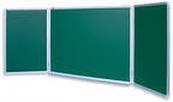 Как называется такая доска?Чем на ней пишут?Как удаляют информацию с доски?Где используют?Чем доска удобна? Чем не удобна?Придумайте доску для урока музыки. Какая она?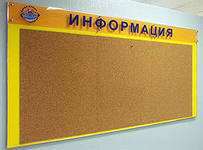 Как называется такая доска?Чем на ней пишут?Как удаляют информацию с доски?Где используют?Чем доска удобна? Чем не удобна?Придумайте доску для урока «окружающий мир».Какая она?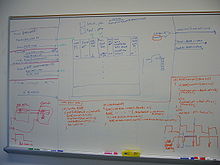 Как называется такая доска?Чем на ней пишут?Как удаляют информацию с доски?Где используют?Чем доска удобна? Чем не удобна?Придумайте доску для урока рисования. Какая она?Экскурсия:Кабинет №215Ребята, посмотрите вокруг. Какие доски вы видите в этом кабинете? (электронная, меловая, маркерная, стэнды для информации.) какую доску нам надо найдти? Она здесь есть? (да, нет ).Дети рассматривают доски, исследуют их назначение, отвечают на вопросы.УЧИТЕЛЬСКАЯЭто – « учительская». Здесь учителя отдыхают на перемене и получают информацию для работы.Посмотрите какие здесь доски(пропковые, стенды, маркерная.) дети рассматривают доски и отвечают на вопросы.Кабинет №214Какие здесь доски? (электронная, меловая, стэнды). Рассмотрим доски и найдём заданную нам.Все группы возвращаются в класс.Игра – загадка « Доскажи слово»:Пишу в тетради аккуратно,Хочу, чтоб было все понятно.Я написал уж много строк,Остался чист один... (листок)* * *У меня понятный, ровный,У Андрейки он кривой,У Наташи он огромный.Кто же, дети, он такой?Все пишу им — песни, очерк.Догадались? Это... (почерк)* * *Если урока нет, вместо негоОно появляется. Это... («окно»)* * *Звенит звонок, и непременноНаступает... (перемена)* * *Нарисую лето, мамуИ себя. На мне — панаму.Море, радугу и дом.Все хранит в себе... (альбом)* * *Продлевает жизнь тетрадкамИ учебникам немножко,С ней они всегда в порядке —Защищает их... (обложка)* * *По черному морюБелая лодка плывет.Где проплывает,Там след оставляет. (Мел и доска)* * *Выхожу я отвечать,Но не знаю, что писать.Потому пуста покаНаша школьная... (доска)* * *Учитель ставит нам отметки,Всегда все справедливо, метко.В дневник их выставляет нам,Себе — фиксирует в... (журнал)* * *Не в новинку ей трудиться,Ни урока не ленится.Ей лежать в пенале скучно,Пишет, пишет, пишет... (ручка)* * *Подруга всех учеников,Она от школьной жизни стартаДо школьников-выпускниковПовсюду рядом. Это... (парта)* * *Всем классом ее рисовали,Стихи, поздравленья писали,Заметки, успехи, награды...И все получилось как надо:Красивей ее, ярче нету.Готова у нас... (стенгазета)* * *Когда я на урок спешу,В нее тетради положу.Здесь им хорошо живется,Ни одна из них не мнется,Не теряются тетрадкиВ школьной для тетрадей... (папке)* * *Не приестся никогдаЭта школьная еда.Пекари ее пекут,Нам на завтрак подают.И веселей прогулка,Когда в кармане... (булка)* * *Если непонятно слово,Если, как писать, не знаю,Нету выхода иного —Эту книгу открываю.Здесь все четко, все правдиво...Что за книга? Вот уж диво!Нет, не диво, даже встарьБыл составлен тот... (словарь)* * *В эти дни мы отдыхаем,Мы не учимся, гуляем.Осенью, зимой, веснойЕсть они у нас с тобой.Да и летом, не скрываю,Я от школы отдыхаю.Период вас назвать прошу,Когда я в школу не хожу. (Каникулы)* * *От уроков в это время отдыхаем,Смотрим мультики и во дворе гуляем.Ну а после возвращаемся опять,Чтобы то, уже что знаем, пополнять. (Каникулы)4. творческое задание:Каждой группе предлагается придумать и нарисоватьдоски:1 для урока музыки2 для урока «окружающий мир»3 для урока рисованияКаждый ребёнок выполняет задание в группе, но индивидуально.Могут объединятся внутри групп и обсуждать с друзьями. После окончания задания, работы вывешиваются на стэнд. Желающие могут кратко рассказать про свою работу. Наиболее удачные работы поощряются.